                SAVEZ MAŽORETKINJA I POM-PON TIMOVA HRVATSKE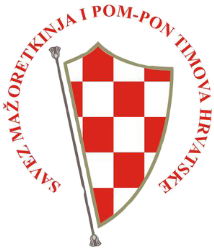 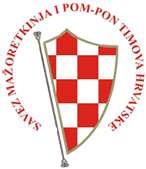                                           27. KVALIFIKACIJSKI TURNIR                                    BEDEKOVČINA-Nedejlja, 28. 02. 2016. POPIS NATJECATELJA:TIM:GRAD/MJESTO:KAD/JUN/SEN              IME I PREZIME:DATUM ROĐENJA: